Технология сахаристых продуктов Объем программы: 72ч.Цель программы: изучение классификации технологического оборудования, типов и устройств оборудования; технологических показателей работы аппаратов и их сравнительной оценки, правил эксплуатации и ремонта оборудования; ознакомление с правилами техники безопасности при эксплуатации оборудованияКатегория слушателей: лица, имеющие среднее профессиональное и (или) высшее образования; лица, получающие среднее профессиональное и (или)высшее образованияПродолжительность обучения: 14 днейФорма обучения: очная, очно-заочная, заочнаяПо окончании обучения выдается:  удостоверение установленного образца о повышении квалификацииСодержание  программы:Введение. Типовая схема переработки сахарной свеклы. Основы, классификация и структура технологического оборудования отделения Свеклоперерабатывающее отделение сахарного заводаСокоочистительное отделение сахарного завода: схема очистки, оборудование, его назначение Технологическая схема сгущения очищенного сока, оборудование и его назначение Продуктовое отделение сахарного завода. Технологическая схема уваривания утфелейСовременные технологии уваривания и кристаллизации утфелей, сгущения и очистки соков, диффузионных процессовФакторы, влияющие на выход сахара и потери сахарозы по технологической схемеПрименение вспомогательных материалов и добавок в технологическом процессе Соблюдение правил охраны труда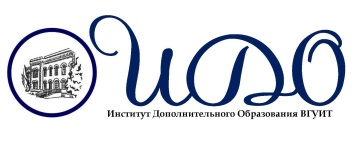 Институт дополнительного образования Воронежского государственного университета инженерных технологийг. Воронеж, пр-т Революции, 19тел./факс +7(473)253-32-41e-mail: ido@ido-vguit.ruhttp:// www.ido-vguit.ru 